海南省地方标准DB XX/T XXXX—XXXX榴槤栽培技术规程Technical regulation for cultivation of durian（本草案完成时间：2023.04）XXXX - XX - XX发布XXXX - XX - XX实施海南省市场监督管理局  发布前言本文件按照GB/T 1.1—2020《标准化工作导则  第1部分：标准化文件的结构和起草规则》的规定起草。本文件由海南省农业农村厅提出并归口。本文件起草单位：中国热带农业科学院热带作物品种资源研究所，中国热带农业科学院海口实验站，海南希源生态农业股份有限公司,海南省优旗农业有限公司,海南柔鸣保国科技有限公司。本文件主要起草人：周兆禧，林兴娥，黄晨婧，刘咲頔，明建鸿，毛海涛，何书强，肖诗希，杨福旺，刘新元。范围本文件规定了榴槤（Durio zibethinus Murr.）生产的园地选择与规划、品种选择、定植、土壤管理、水肥管理、树体管理、花果管理、病虫害防治和采收等管理技术要求。本标准适用于海南省榴槤生产。规范性引用文件GB/T（所有部分） 农药合理使用准则NY/T 496 肥料合理使用准则 通则 NY/T 1276 农药安全使用规范 总则 NY/T 5010 无公害农产品 种植业产地环境条件术语和定义园地选择和规划园地选择气候年均温≥22 ℃，最冷月均温≥15 ℃,绝对最低温＞5 ℃，年降水量≥1 000 mm，相对湿度80%。地形选择开阔向阳、避风、坡度＜25°的山坡地、缓坡地或平地。土壤土壤条件应符合NY/T 5010规定的要求。选择土层深厚、有机质丰富、排水性和通气性良好、pH 5.5～6.5的微酸性土壤。水源榴槤种植园应具备水源和灌溉条件。灌溉水质应符合NY/T 5010规定的要求。园地规划根据园地地形，分成若干小区。平缓地小区面积宜3 hm2～8 hm2；山地小区面积宜1 hm2～2 hm2。根据园地规模、地形地势设立排灌系统和道路系统。建设办公室、农资仓库、果品分级包装设备、贮藏库房等附属设施。园地四周宜营造防护林带，所用树种不应与榴槤具有相同的主要病虫害。品种选择选择适应当地气候条件，优质、高产、稳产、抗逆性强、商品性好、适合市场需求的品种。定植园地开垦坡度小于5°的缓坡地修筑沟埂梯田，大于5°的山坡地宜修筑等高环山行。一般环山行面宽为1.8 m～2.5 m，反倾斜15°。定植季节春植：4月～6月；秋植：9月～10月。定植密度根据园地环境条件、品种特性、栽培管理水平等采用矮化密植，一般株行距（4 m～5 m）×（5 m～6 m）。定植方法定植穴准备植穴规格为80 cm×70 cm×60 cm。挖穴时将表土和底土分开，暴晒15 d～20 d。回穴时混以腐熟的农家肥或商品有机肥，每穴施肥量15 kg～25 kg。基肥与表土混匀后回填成土丘即可种苗。定植方法将榴槤苗置于穴中间，脱去营养袋，把盘根拉直或剪掉，然后根茎结合部与地面平齐，扶正、填土、压实，再覆土，在树苗周围做成直径80 cm～100 cm的树盘，浇足定根水，稻草、树叶等覆盖。土壤管理间种在幼龄榴槤园，可间种花生、大豆、冬季瓜菜等短期作物。间种作物距榴槤树基部1 m以上，与榴槤没有激烈的肥、水、光竞争，且无共同的主要病虫害。土壤覆盖定植后1年～2年树盘用防草布覆盖。行间间种短期豆科作物或生草覆盖。中耕除草、培土园地杂草采用人工、机械或微生物除草剂控制。结合行间间种作物管理同时进行，每年中耕除草、培土3次～5次。深翻改土时期一年四季均可进行，推荐9月～12月。方法秋梢老熟后在树冠滴水线外围开深40 cm～60 cm的条状沟，每年每株分层压入腐熟有机肥等。深翻时挖出的土分层堆放，回填时先将表土填至根系分布层，底土压在表层。水肥管理基肥施用定植前挖穴施腐熟农家肥或腐熟的商品有机肥。方法同6.4.1。幼龄树施肥当植株抽生第二次新梢时开始施肥。全年施肥3次～5次，以氮肥为主，适当混施磷肥、钾肥。施肥位置：第一年距离树基约15 cm外围处，第二年以后在树冠滴水线处。前3年施用氮、磷、钾三元复合肥（15-15-15），一到四龄树推荐施肥量分别为0.5 kg/年·株、1.0 kg/年·株、1.5 kg/年·株、2.0 kg/年·株。每年至少施一次有机肥15 kg左右。结果树施肥促花肥在11月至次年3月中旬开花前施用，推荐施肥量为有机肥10 kg+无氮高磷高钾复合肥0.2 kg/株，溶解拌匀，沿树冠滴水线四周挖沟淋施，随后覆土。壮果肥以氮、磷、钾三元复合肥为主，辅施微肥。推荐施肥量为有机肥10 kg+三元复合肥0.3 kg/株，采用环状沟施肥法。微肥叶面喷施2次～3次，于晴天晴天上午9：00之前或16:00后至傍晚进行。采果肥采果后，一般7月～10月结合深沟压青进行，推荐施肥量为腐熟农家肥25 kg～40 kg+氮、磷、钾三元复合肥（15-15-15）0.5 kg/株。采用环状沟施肥法。水分管理干旱期、花果期遇干旱及时灌水或空中雾状喷水加湿；雨季及时排涝。树体管理修剪幼树修剪榴莲定植后3～6个月开始修剪，保留正常生长且有序的枝梢，剪除所有向上、向下无序生长或者重叠枝及过密的枝梢，同时剪除靠近地面的枝梢。第一层一级主枝离地面高60 cm左右，株高一般控制在3 m以内，具体由园地环节而定。结果树修剪结果树采收后清园，并剪去花序残枝、枯枝、徒长枝、重叠枝、病虫枝及所有不利于生长发育的枝条，截顶控高。护枝用竹子、木棍、钢管或绳索等对已结果的下垂枝进行固定。花果管理创造良好授粉条件适当配置授粉树，盛花期采用人工辅助授粉、增加授粉媒介等措施。人工辅助授粉宜在20:00～24:00实施。疏花依据树势、品种、结果母枝粗壮程度和叶片数确定每枝条留花量，疏除病虫害或畸形花。 疏果对结果过量的植株在第二次生理落果后进行人工疏果，疏除畸形果、病虫害危害果和过密果。依据树势、品种、结果母枝粗壮程度和叶片数确定每枝条留果量。保果推荐施用赤霉素50 mg/L～70 mg/L，叶面和果穗喷施，谢花后喷施第一次，10 d后喷施第二次，以保果壮果。利用绳、网袋将果套住并固定在结果枝上，定期检查套果的绳及网袋。病虫害防治防治原则以“预防为主、综合防治”为原则，提倡采用农业防治、生物防治、物理防治等方法，合理使用高效、低毒、低残留化学农药，禁用高毒、高残留化学农药。防治方法农业防治做好品种区域化，同一小区避免种植成熟期差异大的品种。综合运用防护林带和天敌寄主植物，营造有利于天敌繁衍的生态环境。平衡施肥和科学灌水，提高作物抗性。疏除病虫枝、叶、花、果并集中进行无害化处理，加强冬季清园，减少侵染源。物理防治采用悬挂诱虫灯、黄色板、蓝色板和白色板等方式诱杀害虫。化学防治参照执行GB 4285和GB/T 8321（所有部分）中有关的农药使用准则和规定。禁用未经国家有关部门批准登记和许可生产的农药。根据病虫害的种类、发生规律和不同农药的持效期，选择合适的农药种类、最佳防治时期、高效喷药技术进行防治，以减少对人、畜、天敌的毒害以及对产品和环境的污染。榴槤主要病虫害病害以疫病、炭疽病、叶斑病、藻斑病等为主。虫害以桃蛀螟、桑粉蚧、榴槤木虱、白痣姹刺蛾和天牛幼虫等为主。榴槤主要病虫害的防治方法见表1。榴槤主要病虫害化学防治一览表表1  榴槤主要病虫害化学防治一览表（续）采收根据用途、市场需要和各品种的成熟度在充分成熟时分期采收。一般情况下果皮变黄，果刺由深绿色变灰绿色，果实有香味即可采收。采收宜选晴天上午露水干后或阴天进行，雨天或中午烈日不宜进行。采收完毕后及时清洁田园，集中进行无害化处理。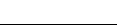 ICS  65.020.20CCS  B31 46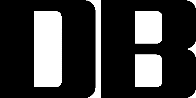 防治对象推荐药剂施用浓度施用时期施用方法炭疽病50%苯菌灵可湿性粉剂1 000倍新梢萌动抽生时每7 d～10 d喷一次，连续2～3次炭疽病70%甲基硫菌灵可湿性粉剂800～1 000倍新梢萌动抽生时每7 d～10 d喷一次，连续2～3次炭疽病25%咪鲜胺乳油1 000～1500倍新梢萌动抽生时每7 d～10 d喷一次，连续2～3次炭疽病10%苯醚甲环唑水分散粒剂1 000～1 500倍新梢萌动抽生时每7 d～10 d喷一次，连续2～3次疫病50%瑞毒霉·锰锌可湿性粉剂1 500倍发病初期每7 d～10 d喷1次，连续2～3次。疫病25%甲霜·霜霉威可湿性粉剂1 000倍发病初期每7 d～10 d喷1次，连续2～3次。疫病15%氟吗·精甲霜可湿性粉剂800倍发病初期每7 d～10 d喷1次，连续2～3次。疫病68%精甲霜·锰锌可湿性粉剂1 000倍发病初期每7 d～10 d喷1次，连续2～3次。疫病40%乙磷铝可湿性粉剂100倍发病初期每7 d～10 d喷1次，连续2～3次。煤烟病波尔多液0.5%半量式发病初期每7 d～10 d喷1次，连续1～2次。煤烟病石硫合剂0.3波美度发病初期每7 d～10 d喷1次，连续1～2次。煤烟病75%百菌清可湿性粉剂800～1 000倍发病初期每7 d～10 d喷1次，连续1～2次。煤烟病75%多菌灵可湿性粉剂500～800倍发病初期每7 d～10 d喷1次，连续1～2次。煤烟病40%灭病威可湿性粉剂600～800倍发病初期每7 d～10 d喷1次，连续1～2次。藻斑病75%百菌清可湿性粉剂800～1 000倍发病初期每7 d～10 d喷1次，连续1～2次。藻斑病75%多菌灵可湿性粉剂500～800倍发病初期每7 d～10 d喷1次，连续1～2次。藻斑病波尔多液0.5%半量式发病初期每7 d～10 d喷1次，连续1～2次。藻斑病40%灭病威可湿性粉剂600～800倍发病初期每7 d～10 d喷1次，连续1～2次。藻斑病0.2%硫酸铜发病初期每7 d～10 d喷1次，连续1～2次。防治对象推荐药剂施用浓度施用时期施用方法褐根病50%多菌灵可湿性粉剂600倍发病初期挖开病根，露出根颈和主、侧根，剪除病树根，涂抹或淋灌药剂。褐根病0.5%十三吗啉水剂200～300倍发病初期挖开病根，露出根颈和主、侧根，剪除病树根，涂抹或淋灌药剂。褐根病20%丙环唑乳油1 000～1 500倍发病初期挖开病根，露出根颈和主、侧根，剪除病树根，涂抹或淋灌药剂。桃蛀螟2.5%高效氯氟氰菊酯乳油2 000倍成虫高峰期每7 d～10 d喷1次，连续1～2次。桃蛀螟1%甲氨基阿维菌素苯甲酸盐乳油2 000倍成虫高峰期每7 d～10 d喷1次，连续1～2次。桃蛀螟25%灭幼脲乳油1 500倍成虫高峰期每7 d～10 d喷1次，连续1～2次。蚧类害虫5.7%甲氨基阿维菌素苯甲酸盐乳油2 000倍卵期和若虫期每7 d～10 d喷1次，连续1～2次。蚧类害虫5%吡虫啉乳油1 000倍卵期和若虫期每7 d～10 d喷1次，连续1～2次。蚧类害虫30号机油乳剂30～40倍卵期和若虫期每7 d～10 d喷1次，连续1～2次。木虱2.5%溴氰菊酯1 500～2 000倍新梢抽发期喷雾木虱50%敌敌畏1 000倍新梢抽发期喷雾木虱2.5%高效氟氯氰菊酯                                                                                           2 000倍新梢抽发期喷雾白痣姹刺蛾50%辛硫磷乳油1 400倍幼虫发生期每7 d～10 d喷1次，连续1～2次。白痣姹刺蛾10%天王星乳油5 000倍幼虫发生期每7 d～10 d喷1次，连续1～2次。白痣姹刺蛾20%菊马乳油2 000倍幼虫发生期每7 d～10 d喷1次，连续1～2次。白痣姹刺蛾20%氯马乳油2 000倍幼虫发生期每7 d～10 d喷1次，连续1～2次。天牛幼虫枝干涂白剂-周年每季度检查补涂。天牛幼虫2.5%溴氰菊酯1 500～2 000倍幼虫发生期每7 d～10 d虫孔注射1次，连续1～2次。天牛幼虫50%敌敌畏1 000倍幼虫发生期每7 d～10 d虫孔注射1次，连续1～2次。